Streets Of LondonRalph McTell 1969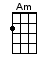 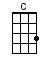 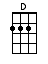 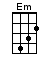 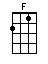 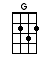 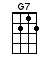 INSTRUMENTAL INTRO:  / 1 2 / 1 2 /[C] Let me take you [G] by the handAnd [Am] lead you through the [Em] streets of London[F] I’ll show you [C] something, to [G7] make you change your [C] mind[C] Have you seen the [G] old man, in the [Am] closed-down [Em] market[F] Kicking up the [C] paper, with his [F] worn-out [G7] shoes?[C] In his eyes you [G] see no pride [Am] hand held loosely [Em] at his side[F] Yesterday’s [C] paper, telling [G7] yesterday’s [C] news [C]CHORUS:So [F] how can you [Em] tell me, you’re [C] lo-[Em]-one-[Am]ly[D] And say for you that the sun don’t [G] shine [G7][C] Let me take you [G] by the hand And [Am] lead you through the [Em] streets of London[F] Show you [C] something, to [G7] make you change your [C] mind[C] / [G] / [Am] / [G] /[C] Have you seen the [G] old girl, who [Am] walks the streets of [Em] London[F] Dirt in her [C] hair, and her [F] clothes in [G7] rags?[C] She’s no time for [G] talking, she [Am] just keeps right on [Em] walking[F] Carrying her [C] home, in [G7] two carrier [C] bags [C]CHORUS:So [F] how can you [Em] tell me, you’re [C] lo-[Em]-one-[Am]ly[D] And say for you that the sun don’t [G] shine [G7][C] Let me take you [G] by the hand And [Am] lead you through the [Em] streets of London[F] Show you [C] something, to [G7] make you change your [C] mindINSTRUMENTAL:[C] Let me take you [G] by the handAnd [Am] lead you through the [Em] streets of London[F] Show you [C] something, to [G7] make you change your [C] mind[C] In the all-night [G] café, at a [Am] quarter past e-[Em]leven[F] Same old [C] man, sitting [F] there on his [G7] own[C] Looking at the [G] world, over the [Am] rim of his [Em] tea cupAnd [F] each tea lasts an [C] hour, and he [G7] wanders home a-[C]lone [C]CHORUS:So [F] how can you [Em] tell me, you’re [C] lo-[Em]-one-[Am]ly[D] Don’t say for you that the sun don’t [G] shine [G7][C] Let me take you [G] by the handAnd [Am] lead you through the [Em] streets of London[F] Show you [C] something, to [G7] make you change your [C] mind[C] / [G] / [Am] / [G] /[C] Have you seen the [G] old man, out-[Am]side the Seaman’s [Em] Mission[F] Memory fading [C] with the medal [F] ribbons that he [G7] wears[C] In our winter [G] city, the rain [Am] cries a little [Em] pityFor [F] one more forgotten [C] hero, and a [G7] world that doesn’t [C] care [C]CHORUS:So [F] how can you [Em] tell me, you’re [C] lo-[Em]-one-[Am]ly[D] And say for you that the sun don’t [G] shine [G7][C] Let me take you [G] by the handAnd [Am] lead you through the [Em] streets of London[F] Show you [C] something, to [G7] make you change your [C] mind [F] / [C]www.bytownukulele.ca